Nevezési lap
szabadon nyomtatható, sokszorosítható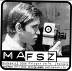 62. ORSZÁGOS FÜGGETLENFILM FESZTIVÁL ÉS
KONFERENCIAMeghosszabbított nevezés!
Új határidő: 2017. szeptember 3. (éjfél)
E-mail cím: mafsz31@gmail.com
Postacím: MAFSZ Egyesület 1085 Budapest, Mária u. 54. II. emelet 205.A film címe: 	Alkotó/k neve:	Rövid tartalom (premissza): 	
	
	
	
	A film hossza (perc):		 Készült (év):	Értesítési cím:	Telefonszám:		E-mail: 	Hozzájárulok, hogy nevezett filmemet a MAFSZ bemutató vetítésein vetítse:	igen 	nem A nevezési lap aláírásával tudomásul veszem és hozzájárulok, hogy a filmet a MAFSZ archiválja.A nevezési lap aláírásával kijelentem, hogy a nevezett film a MAFSZ nevezési szabályzatának megfelel!Dátum: 2017.		Aláírás:	A nevezési lapot minden esetben küldjétek be elektronikus formában is!
Az érvényes nevezéshez elég a nevezési lap első oldalát kitöltve és aláírva elküldeni, akár postán, akár szkennelve.A nevezés feltételei:A Fesztiválra csak 2017-re érvényes MAFSZ tagsággal nevezhető film ingyenesen!A tagság feltétele a 2017-es tagi hozzájárulás megfizetése, ami diákoknak és nyugdíjasoknak 2,000 Ft/ naptári év, mindenki másnak 4,000 Ft/ naptári év.A tagi hozzájárulást a MAFSZ Egyesület 11712004-20066978-00000000 számlaszámra tudod utalni.Ne felejtsd el a közlemény rovatban feltüntetni, a jelentkező teljes nevét.Egy alkotó maximum 3 filmmel nevezhet (a három film összes ideje nem haladhatja meg a 90 percet).Kizárólag az elmúlt 2 évben (2015. május 1. óta) készült alkotások nevezhetők!Csak olyan filmet fogadunk el, ami még nem szerepelt MAFSZ Országos Függetlenfilm Fesztiválon!Műfaji megkötés nincs.A fesztivál nem fogad be vallási, vagy politikai témájú filmet.A filmeket a következő formátumokban fogadjuk el (feltöltve/postai úton)DVD-video (normál DVD formátum, menü nélkül)
Kép: MPEG2 Program stream, 720×576, max. 8000kbps (VOB konténer)
Hang: PCM 48kHzHD video:
Kép: MPEG4 AVC, 1920×1080 (1080p) min. 9000kbps, vagy 1280×720 (720p) min. 5000kbps (MP4, vagy MOV konténer)
Hang: stereo AAC, 48kHz, min. 196kbpsBeküldés módja:FTP
Ha teheted, a nevezett filmeket online küldd be. Tetszőleges fájlküldő szolgáltatást használhatsz, például: (https://www.wetransfer.com/)
A film fájlneve a következő képpen épüljön fel: Film_cime__Alkoto_neve.mp4 (nincs szóköz, nincs ékezet)
E-mail cím: mafsz31@gmail.com (az e-mail tárgya legyen a film címe és az alkotó neve)Posta
Amennyiben postai úton, DVD lemezen külditek a filmeket, akkor 2 példányban kérjük, és a lemezeken tüntessétek fel legalább a film címét!
Postacím: MAFSZ Egyesület 1085 Budapest, Mária u. 54. II. emelet 205.Személyes leadás
Személyesen, előzetes időpont egyeztetés után ugyanezen a címen lehet leadni a filmeket:
MAFSZ 1085 Budapest, Mária u. 54. II. emelet 205.A nevezési lapot minden esetben küldjétek be elektronikus formában is!A fesztivál elő zsűrije fokozott szigorral bírálja el a 30 percnél hosszabb filmeket.